Name		Date	Find each product.1.  0.4 x 0.6			2.  1.02 x 3.63.  1.45 x 2.6			4.  1.3 x 0.55.	1.1 x 1.1	   		6.  1.3 x 0.05Find each product.  Use mental math.7.  0.2 x 3.41 x 5			8.  (2.3 x 0.5) x 49.  0 x 2.78 x 1	   	10.  0.4 x (0.5 x 0.2)11.  7.1 x 6.2 x 3.5 x 012.  If you are riding a bike at 3.5 mi/h, how far will you travel in 1.2 h?13.  A penny weighs about 0.1 oz. How much is a pound of pennies worth? (1pound= 16 oz.) 	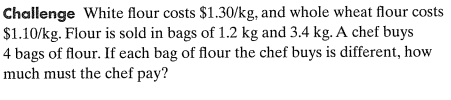  14.	    